Тест«Правила безопасности при пользовании метрополитеном»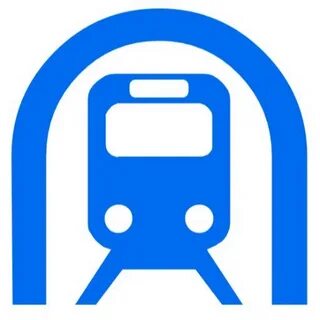 Задание 1 Напишите правила безопасного поведения пассажира в метрополитене, исходя из представленных изображенийЗадание 2Ставить вещи на ступени и поручни эскалатора метро а) разрешается всегда; б) запрещается, если сумма измерений вещи по длине, ширине и высоте превышает 150 см; в) разрешается, если сумма измерений вещи по длине, ширине и высоте не превышает 140 см;                                                                                                                       г) запрещается всегдаЗадание 3При поездке на эскалаторе метро вниз из сумки выпали мелкие предметы. Чтобы их собрать, нужноВариант ответа При сходе на платформу обратиться к дежурному с просьбой остановить эскалатор, чтобы собрать все предметы. После остановки эскалатора собрать выпавшие предметы Задание 4Если пассажир упал между вагонами стоящего электропоезда необходимо: а) срочно по телефону вызвать спасателей, четко сообщив место происшествия и свою фамилию;                                                                                                                                                                       б) попробовать заклинить входную дверь;                                                                                                                   в) сообщить любому работнику метрополитена о происшествии                                                                                                           г) подать сигнал машинисту круговым движением руки над головойЗадание 5Если во время большого скопления людей на платформе в метро Вас случайно столкнули на рельсы, необходимо: а) позвать на помощь и попытаться выбраться самостоятельно б) быстро продвигаться к «голове» платформы в сторону часов в) в случае приближения поезда лечь в желоб между рельсамиЗадание 6Кому в первую очередь необходимо сообщить об обнаружении подозрительного предмета в вагоне метро?     а) сотруднику МЧС по телефону б) дежурному на станции по переговорному устройству в) сотруднику полиции по телефону г) машинисту поезда по переговорному устройству Задание 7Метрополитен – транспортное предприятие, связанное с повышенной опасностью. Для обеспечения безопасности пассажирам необходимо знать и соблюдать правила поведения. Выберите пять правил безопасного поведения в метроа) На эскалаторе стоять справа, лицом по направлению его движения. б) На эскалаторе проходить с правой стороны, держась за поручень. в) Если оказался на путях, но поезд уже приближается – лечь в лоток между рельсами лицом вниз и головой в сторону поезда, ждать, когда машинист или дежурный придут на помощь. г) Если оказался на путях, но поезд уже приближается – бежать к началу платформы, спрятаться за чёрно-белой рейкой и ждать, когда машинист или дежурный придут на помощь. д) Если человек упал на пути – подать ему руку и помочь выбраться. е) Если на рельсы упала какая-либо вещь – обратиться к дежурному по станции, чтобы достать эту вещь. ж) Не стоять за ограничительной линией у края платформы. з) Не стоять за ограничительной линией у края платформы только при приближении поезда. и) В вагоне по возможности держаться за поручни.                                                                                     к) В вагоне размещать багаж на сиденьях. Задание 8В вестибюле станции метрополитена размещён знак безопасности.  Он предупреждает 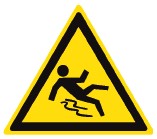 а) «Осторожно. Малозаметное препятствие» б) «Осторожно. Скользко» в) «Осторожно. Возможность падения с высоты»                                                                 г) «Осторожно. Возможно опрокидывание»  Задание 9Выберите пять правил безопасности на эскалаторе а) Стой справа, лицом по направлению движения. б) Если нужно спуститься, то делай это с правой стороны, при этом не держись за поручень. в) Стой слева, лицом по направлению движения. г) Если нужно спуститься, то делай это с левой стороны и держись за поручень. д) Не наступать на ограничительную линию на ступенях и не задерживаться при сходе с эскалатора.е) При сходе с эскалатора остановись и осмотрись, прежде чем сделать шаг.  ж) На эскалаторе нельзя сидеть и бегать.                                                           з) Сидеть на ступенях эскалатора можно только по направлению движения.                                                                                                                 и) Не ставить вещи на ступени и поручни.                                                           к) На ступени и поручни можно ставить вещи, сумма измерений которых по длине, ширине и высоте не превышает 150 см. Задание 10Верны ли следующие суждения о правилах пользования Московским метрополитеном? А. Запрещается передвигаться по подуличным переходам метрополитена на самокатах. Б. Разрешается провозить бесплатно не более одного велосипеда в неразобранном виде а) верно только А б) верно только Б в) оба суждения верны г) оба суждения не верныЗадание 11Выберите правильный ответ. Пассажирам метрополитена разрешается провозить бесплатно ручную кладь весом не более 50 кг, размер которой не превышает по сумме трех измерений (длины, ширины и высоты) а) 180 см                                                                                                        б) 240 см                                                                                                      в) 300 смЗадание 12Выберите неправильный ответ. Пассажирам метрополитена разрешается бесплатно провозитьа) мелких домашних (комнатных) животных, собак и птиц в ящиках, корзинах, клетках, контейнерах, которые должны быть таким образом, чтобы была исключена возможность нанесения животными вреда пассажирам и перевозчику. Разрешается перевозка мелких собак без тары в намордниках, на поводке и кошек под наблюдением их владельцев или сопровождающих.                                                                  б) сноуборды, самокаты, скейтборды, а также другие колесные средства передвижения и спортинвентарь в чехлах                                                                                        в) детские санки, рыболовные удочки, лыжи и коньки, музыкальные инструменты и мелкий садовый инструмент в чехлах, размеры и количество которых не превышают размеров и количества единиц ручной клади, разрешенных правилами метрополитена                                       г) крупных (на специально отведенных местах) и служебных собак в намордниках и с поводком под наблюдением их владельцев или сопровождающих
Задание 13Пассажир обязан провозить с использованием чехлов (упаковки) а) легко бьющиеся, колющие и режущие предметы, б) лыжи и коньки, в) садовый инструмент с открытыми острыми частямиг) все вышеперечисленное. Задание 14
Пассажир обязан
а) при остановке поезда находящиеся на станции пассажиры обязаны освобождать место напротив дверей вагонов для выхода пассажировб) пассажиры, сопровождающие ребенка (детей), обязаны осуществлять посадку в вагон, пропуская ребенка (детей) впереди себяв) при подъезде к станции назначения пассажиры обязаны заранее подготовиться к выходуг) пассажир во время движения поезда обязан держаться за поручни                                                                                     д) находясь в вагоне поезда, пассажиры обязаны снимать со спины (плеч) объемную ручную кладь (сумку, рюкзак и т.д.)
Задание 15Дополните ответ. Пассажирам метро запрещается:
Входить в вагон вовремя и после объявления информации о закрытии дверей, в том числе при поступлении сигнала о закрытии дверей, а также входить и выходить до полного открытия дверей вагонов.Прислоняться к дверям в вагоне, мешать входу и выходу пассажиров.
Вариант ответа
Открывать двери вагона во время движения и остановок поезда, а также препятствовать их открытию и закрытию, задерживать отправление поезда со станции.Провозить зловонную ручную кладь и (или) ручную кладь, загрязняющую станции и вагоны или вещи пассажиров.Провозить устройства, предметы и вещества, в отношении которых законодательством Российской Федерации установлен запрет или ограничение на перемещение в зону транспортной безопасности, а также коррозийные и другие опасные вещества, и бытовые газовые баллоны.
Оставлять без присмотра ручную кладь, размещать ручную кладь между сидений в проходах и на сиденьях вагонов, скамейках станций
Распивать алкогольную и спиртосодержащую продукцию, употреблять наркотические средства, нюхательные смеси или психотропные вещества.

Задание 16Какой из этих знаков можно увидеть в метро?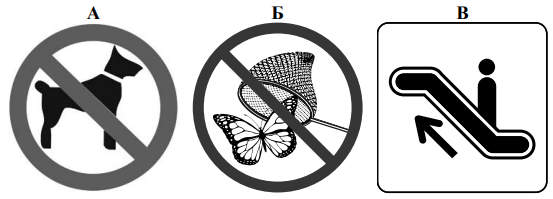  а) знаки А и Бб) все знакив) только знаки А и Вг) только знак В№ИзображенияПравила поведенияА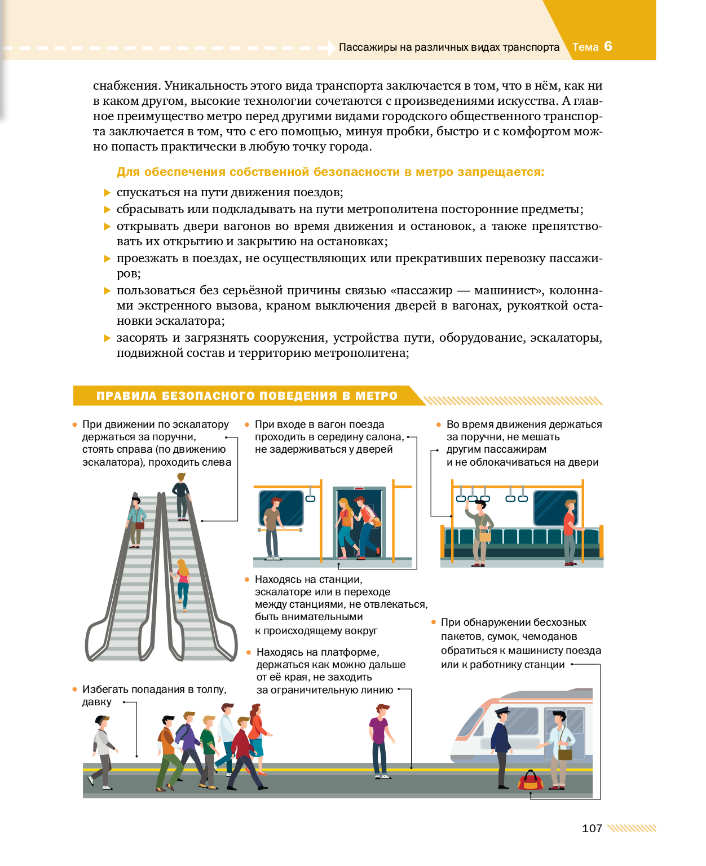 БВ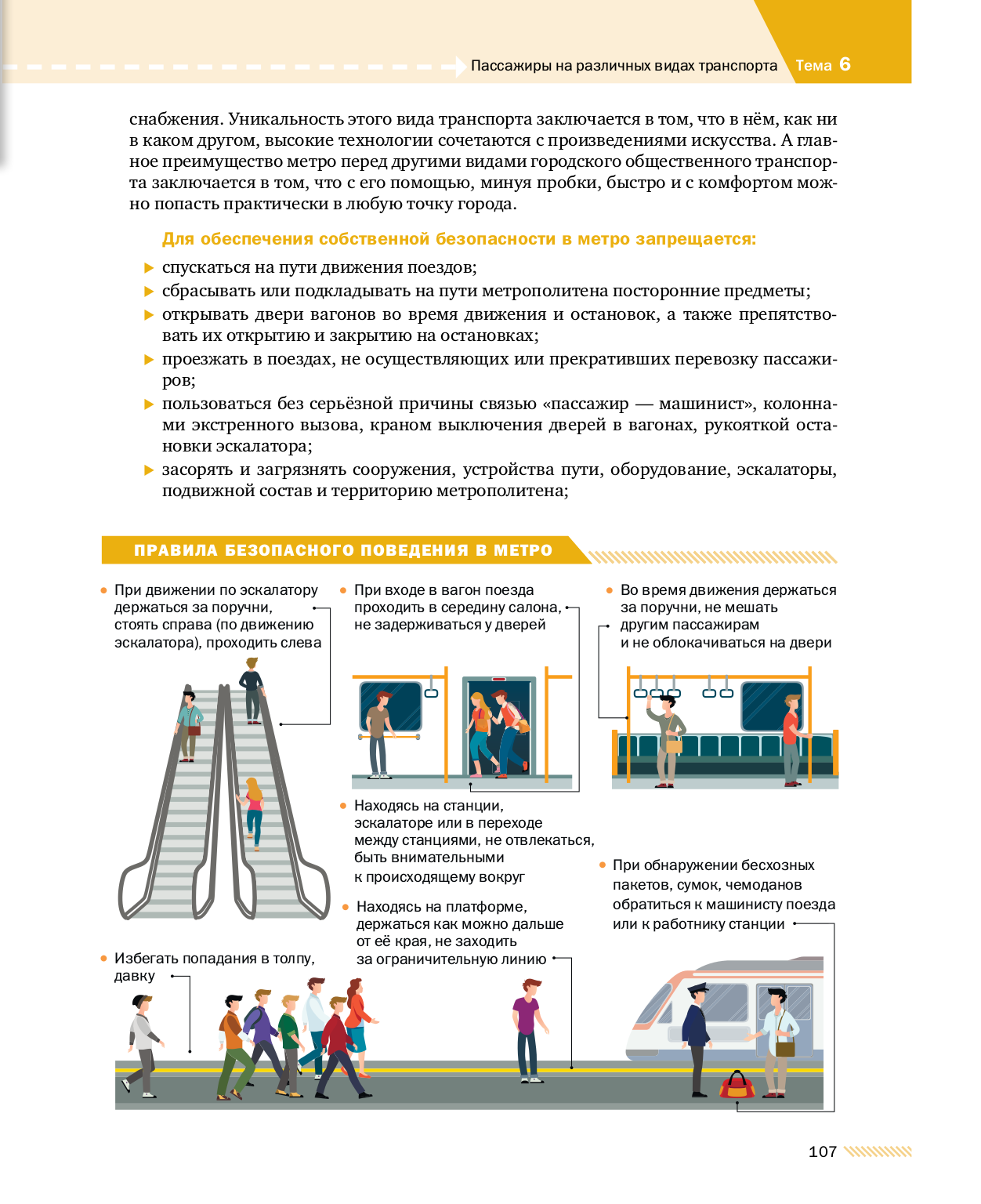 ГД